ТЕХНОЛОГИЧЕСКАЯ КАРТА ОБРАЗОВАТЕЛЬНОЙ ДЕЯТЕЛЬНОСТИОБРАЗОВАТЕЛЬНАЯ ОБЛАСТЬ «ХУДОЖЕСТВЕННО-ЭСТЕТИЧЕСКОЕ РАЗВИТИЕ»КОНСТРУКТИВНО-МОДЕЛЬНАЯ ДЕЯТЕЛЬНОСТЬТехнологическая карта по теме «Настольная игра Хоккей» (для детей 6-7 лет)Задачи:Развивать внимание, аналитические и конструктивные способности детей;Закреплять умение выделять характерные детали конструкции, действовать по алгоритму с опорой на схему;Воспитывать трудолюбие, ответственное отношение к выполняемой работе.Планируемые результаты: Умение самостоятельно осуществлять подбор деталей конструирования по схеме;Называть основные детали ТИКО - конструктора;Придерживаться технологической последовательности изготовления конструкции.Изготовление настольной игры «Хоккей»Интеграция образовательных областей: «Познавательное развитие», «Социально-коммуникативное развитие».Средства реализации: Иллюстрации, схемы хоккейных ворот, «ТИКО» - конструктор, загадки по теме.Предварительная работа1. Рассматривание формы  хоккеиста.2. Активизация словаря: клюшка, шайба, ворота, табло, хоккейное поле3. Просмотр мультфильма «Шайбу! Шайбу!»4. Элементы спортивный игры «Хоккей»  - «Забей шайбу в ворота».Ход занятия:Приложение 1ЗагадкиНа катке они важны,
Очень-очень мне нужны,
Хороши мои прыжки,
Если на ногах…(коньки)Бегает от клюшки к клюшке.
Что же это за старушка?(Шайба)Он играет на коньках,Клюшку держит он в руках,Шайбу этой клюшкой бьет.Кто спортсмена назовет?(Хоккеист)Приложение  2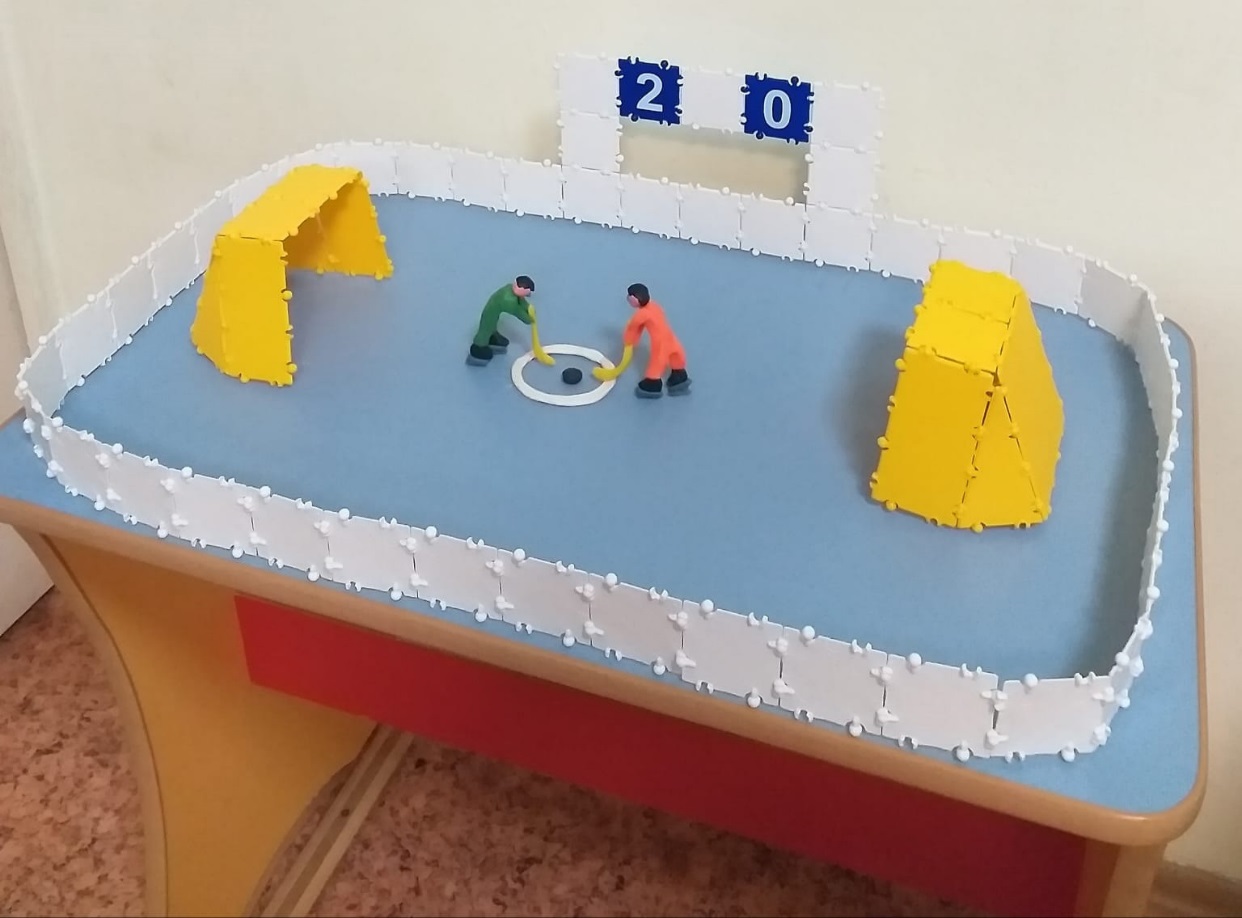 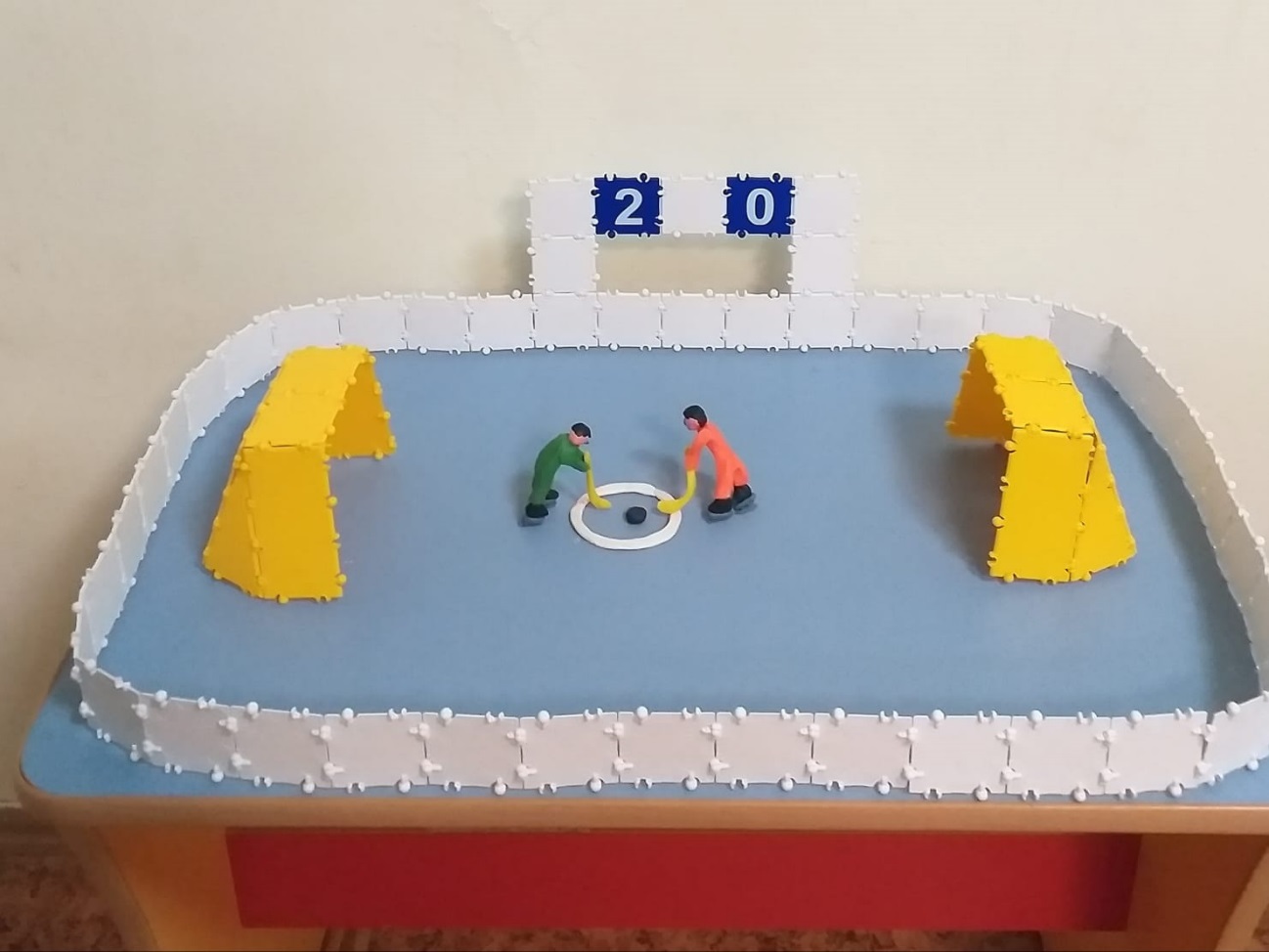 Этапы деятельностиДеятельность педагогаДеятельность детейМотивационно-побудительныйЧитает детали загадкиНа занятие по лепке «Зимние забавы» почти все мальчики вылепили хоккеистов, наверное, они любят хоккей. Поэтому я вам предлагаю изготовить настольную игру «Хоккей».Отгадывают загадки-коньки-шайба-хоккеистОрганизационно-поисковыйА что для этого необходимо мы с вами сейчас выясним. Как вы думаете, что самое главное в настольной игре «Хоккей»?Правильно – хоккейное поле. А  хоккеисты у нас уже есть. Вы слепили их ранее.Из чего мы можем сделать хоккейное поле?Что еще должно быть на хоккейном поле?Из чего можно их сделать?Подводит детей к использованию конструктора ТИКО, предлагает рассмотреть схемы.Какие детали задействованы для конструирования ворот?Обсуждает с детьми последовательность выполнения нашей конструкции.Вместе с детьми определяет, как будут выполнять работу.Прежде чем преступить к изготовлению, я предлагаю вам поиграть.Проводит пальчиковую гимнастикуПредлагает  разделиться на 3 подгруппы и приступить к работе.Воспитатель оказывает помощь при необходимости.Ответы детейПредположения детей.Для хоккейного поля мы можем взять крышку от большой коробки.Ворота, бортики.Предположения детейРассматривают схему, определяют детали конструктора.Делятся по желанию на 3 подгруппы. 2  подгруппы конструируют ворота, 2 подгруппа – бортики.Рефлексивно-корригирующийПроводит вместе с детьми анализ готовых конструкций, предлагает оформить хоккейное поле.Я думаю, что у нас получилась хорошая настольная игра и вы с удовольствием будите в нее играть.Оформляют хоккейное поле, расставляют хоккеистов, приступают к игровой деятельности.